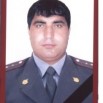 Качмасов Расул Качмасович(1977 – 2012)Родился 16 сентября 1977 года в с. Бабаюрт. В 1995 г. окончил Бабаюртовскую СОШ №1. Отслужил в армии морским пехотинцем. После службы поступил в милицию. В 2005 г. окончил Нальчикский филиал Краснодарской академии МВД России. По окончании получил квалификацию юриста.Капитан полиции УР ОМВД по Бабаюртовскому району Расул Качмасович в августе 2012 года погиб при исполнении служебных обязанностей.